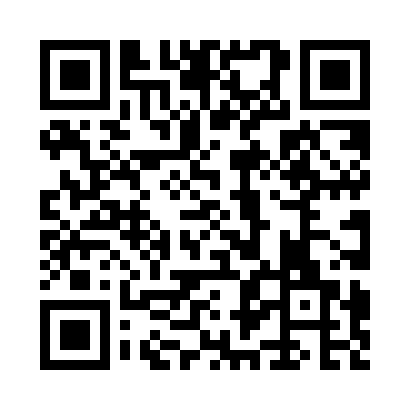 Ramadan times for Cotati, California, USAMon 11 Mar 2024 - Wed 10 Apr 2024High Latitude Method: Angle Based RulePrayer Calculation Method: Islamic Society of North AmericaAsar Calculation Method: ShafiPrayer times provided by https://www.salahtimes.comDateDayFajrSuhurSunriseDhuhrAsrIftarMaghribIsha11Mon6:156:157:271:214:417:157:158:2712Tue6:136:137:261:204:417:167:168:2813Wed6:126:127:241:204:427:177:178:2914Thu6:106:107:231:204:427:187:188:3015Fri6:096:097:211:204:437:197:198:3116Sat6:076:077:191:194:437:207:208:3217Sun6:056:057:181:194:447:217:218:3318Mon6:046:047:161:194:447:227:228:3419Tue6:026:027:151:184:447:227:228:3520Wed6:016:017:131:184:457:237:238:3621Thu5:595:597:121:184:457:247:248:3722Fri5:575:577:101:174:467:257:258:3823Sat5:565:567:091:174:467:267:268:3924Sun5:545:547:071:174:467:277:278:4025Mon5:525:527:061:174:477:287:288:4226Tue5:515:517:041:164:477:297:298:4327Wed5:495:497:021:164:487:307:308:4428Thu5:475:477:011:164:487:317:318:4529Fri5:465:466:591:154:487:327:328:4630Sat5:445:446:581:154:497:337:338:4731Sun5:425:426:561:154:497:347:348:481Mon5:415:416:551:144:497:357:358:492Tue5:395:396:531:144:507:367:368:503Wed5:375:376:521:144:507:377:378:514Thu5:365:366:501:144:507:387:388:525Fri5:345:346:491:134:507:387:388:536Sat5:325:326:471:134:517:397:398:557Sun5:315:316:461:134:517:407:408:568Mon5:295:296:441:124:517:417:418:579Tue5:275:276:431:124:527:427:428:5810Wed5:265:266:411:124:527:437:438:59